TUR OPERATÖRLERİ VE SEYAHAT ACENTALARINA ÖZEL % 25 TÜRSAB İNDİRİMLİ STANDLA KATILIM KOŞULLARI:SEÇENEK 1  (Standsız Boş Alan)200 TL + KDV (%18) / m2 başına  %25 Acenta İndirimi İle; 150 TL + KDV (%18) / m2 başınaHalısız boş zemindir.Katılımcı Firma kendi dekorasyonunu mimarına yaptırır.Stand başı elektik ücreti 400.-TL+KDV ayrıca faturalanmaktadır. SEÇENEK 2  (Özel Dizayn Hazır  Stand)250 TL + KDV (%18) / m2  başına%25 Acenta  İndirimi İle; 187,5 TL + KDV (%18) / m2 başına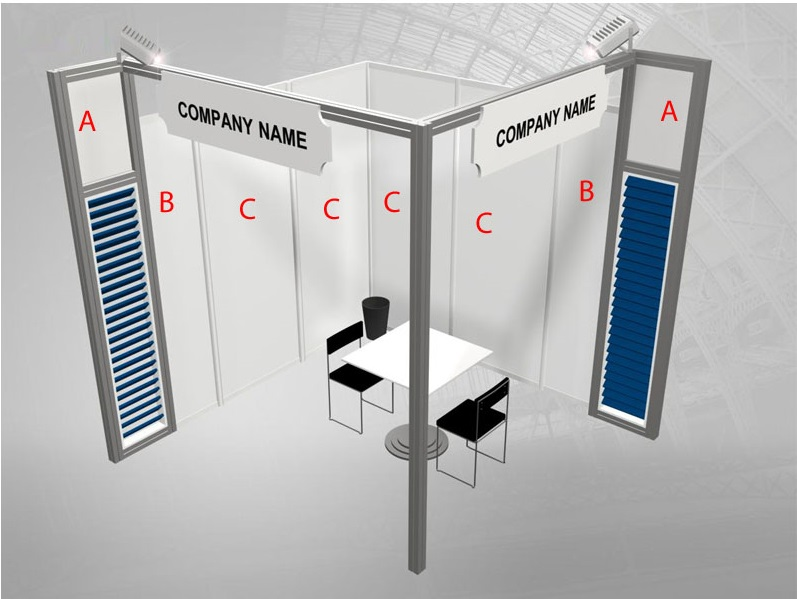 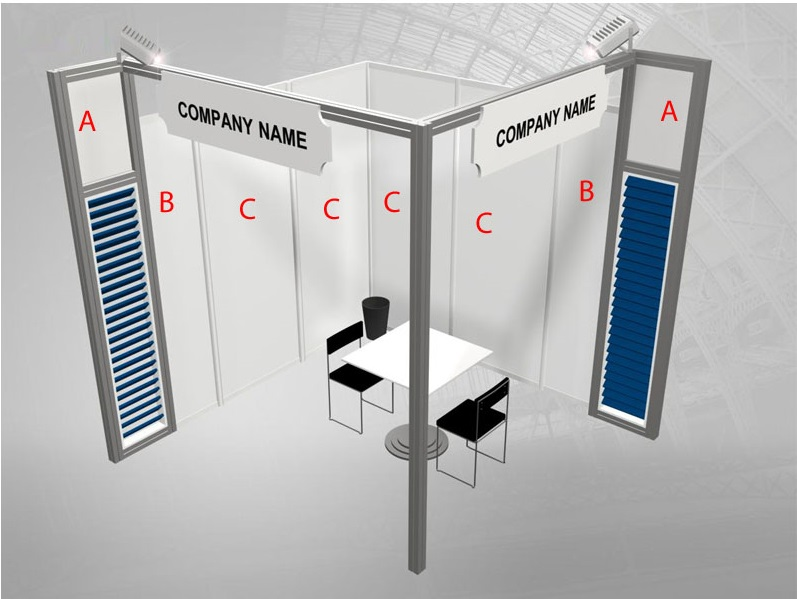 Seçenek 2 ‘ye Dahil Olan Hizmetler:Yan ve arka duvarlar Alınlık yazısı1 adet üçlü prizHer 4m2 ‘ye 1 adet spot ışık 1 adet masa2 adet sandalye1 adet çöp kutusu Halı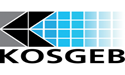 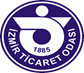 Fuarımız KOSGEB ve İZMİR TİCARET ODASI (İTO) tarafından desteklenmektedir. KOSGEB, en fazla 50 m2’ye kadar m2 başına 100.-TL, İzmir Ticaret Odası ise üyelerine 12 m2’ye kadar teşvik imkanı sunmaktadır.  